 от 25 июня 2020 года  № 26-1г. Горно-АлтайскОб отчете Главы администрации города Горно-Алтайска о результатах деятельности Администрации города Горно-Алтайска за 2019 годВ соответствии с частью 3 статьи 27 Устава муниципального образования «Город Горно-Алтайск», принятого постановлением                    Горно-Алтайского городского Совета депутатов от 22 марта 2018 года № 7-1, заслушав и обсудив отчет  Главы администрации города Горно-Алтайска О.А. Сафроновой о результатах деятельности Администрации города             Горно-Алтайска за 2019 год,Работу Администрации города Горно-Алтайска за 2019 год оценить положительно, отчет  Главы администрации города                   Горно-Алтайска О.А. Сафроновой о результатах деятельности Администрации города Горно-Алтайска за 2019 год принять к сведению.Настоящее распоряжение вступает в силу со дня его принятия.Мэр города Горно-Алтайска					 		Ю.В. Нечаев ГОРНО-АЛТАЙСКИЙГОРОДСКОЙ СОВЕТДЕПУТАТОВ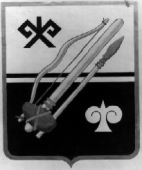 ГОРНО-АЛТАЙСК КАЛАНЫҤ ДЕПУТАТТАР СОВЕДИРАСПОРЯЖЕНИЕJАКААН 